Disciplina:		DIREITO TRIBUTÁRIO IProfessores: 		Humberto ÁvilaTurma:		4º Ano Diurno/NoturnoSeminário – 1º semestre de 2020Caso 05 - ImunidadesA pessoa jurídica XPTO, que presta serviços gráficos, possuía sede na Rua Líbero Badaró, adquirida com fundos próprios no ano de 1980. Em 2019, a administração da empresa resolveu adquirir um novo imóvel na Alameda Santos, considerando que essa localização seria mais adequada para atender à clientela da sociedade. Com a aquisição do novo imóvel, a administração entendeu por bem transferir a sede da empresa para a Alameda Santos, com a cessação das atividades na Rua Líbero Badaró.A administração da empresa, então, estava considerando alugar o imóvel da Rua Líbero Badaró a terceiros, quando foi surpreendida com a decisão do sócio da empresa, sr. João da Costa, detentor de 40% das cotas do capital social, de que gostaria de sair da sociedade. Em concerto com os demais sócios, ficou acordado que o imóvel da Rua Líbero Badaró seria transferido ao sr. João da Costa, como devolução de capital.Ao procederem aos cálculos sobre os custos da transação, os contadores da empresa resolveram consultar o seu escritório de advocacia sobre a incidência do ITBI sobre a transmissão do imóvel. A dúvida consiste na aplicabilidade, ou não, da imunidade de que trata o art. 156, § 2º da Constituição Federal, em relação ao caso em questão. Esse dispositivo prescreve:Art. 156. Compete aos Municípios instituir impostos sobre:(...)II - transmissão "inter vivos", a qualquer título, por ato oneroso, de bens imóveis, por natureza ou acessão física, e de direitos reais sobre imóveis, exceto os de garantia, bem como cessão de direitos a sua aquisição;(...)§ 2º O imposto previsto no inciso II:I - não incide sobre a transmissão de bens ou direitos incorporados ao patrimônio de pessoa jurídica em realização de capital, nem sobre a transmissão de bens ou direitos decorrente de fusão, incorporação, cisão ou extinção de pessoa jurídica, salvo se, nesses casos, a atividade preponderante do adquirente for a compra e venda desses bens ou direitos, locação de bens imóveis ou arrendamento mercantil;Assim, elaborem:(i) como representantes do contribuinte, os argumentos cabíveis para justificar a aplicação da imunidade ao caso em tela;(ii) como representantes do Fisco, os argumentos cabíveis para justificar a tributação.Esclareça-se que demais argumentos que transbordem da temática “Imunidades Tributárias” poderão ser suscitados, devendo, porém, os debates em sala centrar-se no tema da aula para a resolução do caso. 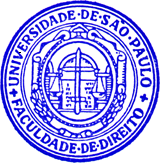 